Hjälpsida för EasyReader-appenVälkommen till hjälpsidan för EasyReader-appen. Välj hjälpavsnitt:	Hitta och hantera böcker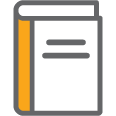 	Hitta tidningar och tidskrifter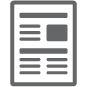 	Öppna text från klippbordet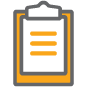 	Använda Läsaren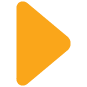 	Textinställningar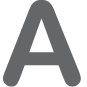 	Ljudinställningar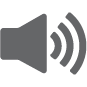 	Förteckning över tryckskärmsgester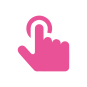 	Filformat som stöds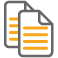 Hitta och hantera böckerVälj avsnitt:‘Mina böcker - översikt’Öppna en bok från ‘Mina böcker’Logga in till ditt talboksbibliotekHitta och ladda ned en ny bokRadera en bokLogga ut från ditt talboksbibliotek‘Mina böcker’ – översikt:Illustration på och beskrivning de olika knapparna i Läsaren.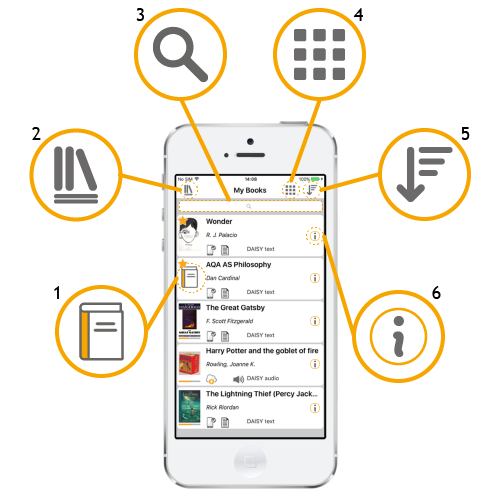 1. Bokomslag – knapp placerad till vänster om respektive bokTryck för att öppna boken2. Sidomeny – knapp placerad överst till höger på skärmenHitta en bok eller tidning alternativt öppna text från klippbordet.3. Sök – redigeringsfält placerat över listan med böckerSök efter en boktitel som du redan har laddat ned till listan ‘Mina böcker’.4. List-/panelvy – knapp placerad överst näst längst till höger på skärmenVälj för att presentera listan ’Mina böcker’ som antingen en lista eller panel.5. Sortera – knapp placerad överst längst till höger på skärmenSortera dina böcker efter titel, författare eller senast läst.6. Bokinformation – knapp placerad till höger om respektive bokHitta information om boken såsom titel, författare, format, storlek och sammanfattning i de fall denna information finns tillgänglig för boken.Öppna en bok från ‘Mina böcker’När du startar EasyReader hamnar du direkt i ‘Mina böcker’. ’Mina böcker’ innehåller en förteckning av samtliga böcker som finns tillgängliga för dig att läsa. Har du ännu inte lagt till några böcker får du instruktioner hur du lägger till din första bok.För att öppna en bok i Läsaren: Välj bok i ‘Mina böcker’Tryck på bilden med bokomslaget för den valda boken. EasyReader öppnar boken i LäsarenFör mer information om boken:Välj bok i ‘Mina böcker’Tryck på knappen ‘Bokinformation’  placerad till höger om fältet med boktiteln. ‘Bokinformation’ öppnas, här finns information om boken samt val för att öppna boken i Läsaren eller radera den från enheten.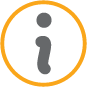 Du kan när som helst gå tillbaka till ‘Mina böcker’. För att göra detta:Välj knappen ‘Sidomeny’ . Knappen är placerad överst till vänster på skärmen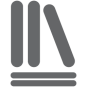 Välj menyalternativet ‘Mina böcker’När du befinner dig i ‘Mina böcker’kan du även:Använda sökrutan  för att hitta en specifik titel eller författare i ’Mina böcker’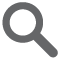 Använda knappen ‘Sortera’ för att sortera innehållet i ‘Mina böcker’ efter titel, författare eller datum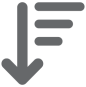 Använda knappen ‘List-/panelvy’  för att växla mellan att presentera ‘Mina böcker’ som en lista (listvy) eller paneler i ett rutnät (panelvy)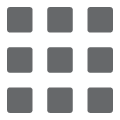 Logga in till ditt talboksbibliotekEasyReader erbjuder online-åtkomst till olika talboksbibliotek. En komplett förteckning över dessa talboksbibliotek finns tillgänglig på https://www.yourdolphin.com/product/libraries?pid=23. För att logga in till ditt talboksbibliotek:Välj knappen ‘Sidomeny’  placerad överst till vänster på skärmenVälj ditt talboksbibliotek från listanSkriv in dina personliga inloggningsuppgifter till ditt talboksbibliotekOm ditt talboksbibliotek inte presenteras i sidomenyn måste du först aktivera talboksbiblioteket i EasyReader. För att göra detta:Välj knappen ‘Sidomeny’  placerad överst till vänster på skärmenVälj ‘Hantera bibliotek’Välj det talboksbibliotek du vill aktivera i listan. Tryck därefter på knappen ‘På/av’ placerad till höger om namnet på talboksbiblioteket för att ställa in knappen i läget ’På’. Det valda talboksbiblioteket kommer nu att läggas till som ett valbart alternativ i sidomenynHitta och ladda ned en ny bokFör att hitta en ny bok att läsa:Välj knappen ‘Sidomeny’  placerad överst till höger på skärmenVälj ditt talboksbibliotek från listan. Är du inte redan inloggad till talboksbiblioteket uppmanas du nu att ange in dina inloggningsuppgifterHitta en bok genom att använda de sökmöjligheter som erbjuds från ditt talboksbibliotekNär du har hittat en bok tryck på bokomslaget. Du får nu ytterligare information om boken, det kan t.ex. vara en sammanfattning om boken. Tryck på knappen ’Låna’Genom att trycka på knappen ’Låna’ laddas boken ned till din enhet. Under tiden som nedladdning av boken pågår presenteras nedladdningsförloppet på skärmenNär boken är komplett nedladdad läggs den automatiskt till i ‘Mina böcker’. Tryck på bokomslaget för att öppna boken.Radera en bokFör att radera en bok från din enhet:Välj boken som du vill radera i ‘Mina böcker’, tryck därefter på knappen ‘Bokinformation’  placerad till höger om boktiteln. ‘Bokinformation’ öppnasVälj knappen ‘Radera’  placerad överst till höger på skärmen 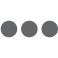 Välj ‘Ja’ i dialogrutan ’Ta bort bok’ för att ta bort bok från enhetenDu kan även radera en bok med två andra metoder. Välj den bok du vill radera i listan ‘Mina böcker’. Tryck på den röda ’Radera’-knappen som presenteras på skärmen när du sveper med fingret åt vänster i fältet med boken namn. Du kan även trycka och hålla ned ett finger i fältet med bokens namn och därefter välja alternativet ’Ta bort bok från enheten’.NOTERA: Dessa båda metoder för att radera en bok fungerar inte om listan ‘Mina böcker’ presenteras som panelvyLogga ut från ditt talboksbibliotekFör att logga ut från ett talboksbibliotek:Öppna talboksbiblioteket som du vill logga ut från. Hjälp för att öppna ett talboksbibliotek finns tillgängligt i avsnittet Hitta och ladda ned en ny bok. Välj knappen ’Logga ut’  placerad överst till höger på skärmen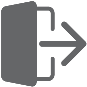 Hitta tidningar och tidskrifterVälj avsnitt:Prenumerera på en tidning eller tidskriftLadda ned senaste utgåvan av en tidning eller tidskriftAvbryt prenumeration på en tidning eller tidskriftPrenumerera på en tidning eller tidskriftFör att prenumerera på en tidning eller tidskriftVälj knappen ‘Sidomeny’  placerad överst till vänster på skärmenVälj ‘Mina tidningar’Välj knappen ‘Lägg till’  placerad överst till höger på skärmen 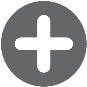 Välj din tidningsleverantör i listan som presenteras. Har du inte redan loggat in till din tidningstjänst uppmanas du att ange in dina inloggningsuppgifter. För mer information om tidningstjänsten tryck på knappen ’Information’   placerad överst till höger på inloggningsskärmen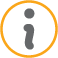 Hitta din publikation med hjälp av de val som erbjuds av din tidningsleverantörVälj ‘Prenumerera’. Tidningen eller tidskriften blir nu tillgänglig i listan ‘Mina tidningar’Ladda ned senaste utgåvan av din tidning eller tidskriftFör att ladda ned den senaste utgåvan av din tidning eller tidskrift som du prenumererar på:Välj knappen ‘Sidomeny’  placerad överst till vänster på skärmenVälj ‘Mina tidningar’ och därefter en publikationVälj den utgåva du vill ladda nedVälj ‘Nedladdning’. Utgåvan laddas ned och öppnas därefter automatiskt i LäsarenAvbryt prenumeration på en tidning eller tidskriftFör att avbryta prenumeration på en tidning eller tidskrift:Välj knappen ‘Sidomeny’  placerad överst till vänster på skärmen Välj ‘Mina tidningar’och därefter publikationVälj knappen ‘more options’  placerad överst till höger på skärmenVälj knappen ‘Avbryt prenumeration’. Publikationen tas nu bort från ‘Mina tidningar’Öppna text från klippbordetFör att kopiera en text från klippbordet som du vill kunna läsa i EasyReader:Gå till den text du vill få uppläst på en hemsida eller i en annan app som presenterar text som kan kopierasPlacera ditt finger på skärmen där texten du vill läsa presenteras. Dra därefter kopiera-markören över den textmängd du vill kopiera till klippbordet. När du har markerat texten du vill få uppläst släpp upp fingret från skärmenVälj fliken ’Kopiera’För att öppna den kopierade texten i EasyReader:Öppna EasyReaderVälj knappen ‘Sidomeny’  placerad i det övre vänstra hörnet på skärmenVälj ‘Mina klippbordstexter’ och därefter knappen ‘Lägg till’ . Knappen ’Lägg till’ är placerad i det övre högra hörnet på skärmenTryck på den text i listan som du kopierat till klippbordet och önskar få uppläst i EasyReaderDen kopierade texten öppnas och börjar läsas upp i LäsarenAnvända LäsarenVälj avsnitt:Läsaren - översiktSpela och pausaHoppa framåt och bakåtSök i bok  Lägg till bokmärkeAktivera insomningsfunktionKontrollera betydelsen av ett ordLäsaren - översikt:Illustration på Läsaren med beskrivning av respektive knapp.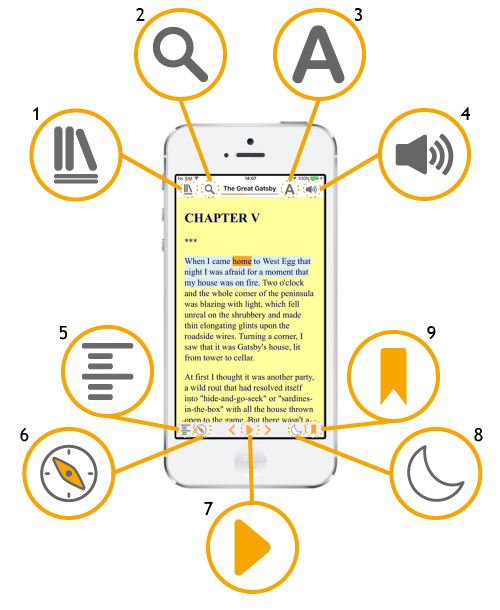 1. Sidomeny – placerad i det övre vänstra hörnet på skärmenHitta en annan bok, tidning eller text från klippbordet att läsa.2. Sök – placerad överst näst längst till vänster på skärmenSök efter ett ord eller en fras i en bok, tidning eller text från klippbordet.3. Textinställningar – placerad överst näst längst till höger på skärmenÄndra inställningar för text såsom font, textstorlek, mellanrum, färg m.m.4. Ljudinställningar – placerad överst till höger på skärmenÄndra inställningar för ljud såsom röst, läshastighet, uttal m.m.5. Boknavigering – placerad längst ned till vänster på skärmenÖppnar en lista med rubriker, sidnummer och bokmärken.6. Navigationsläge – placerad längst ned näst längst till vänster på skärmenVälj hur knapparna föregående och nästa skall flytta läspositionen.7. Spela – placerad längst ned i mitten på skärmenStarta och stoppa uppspelningen. Använd knapparna ‘Nästa’ och ‘Föregående’ på respektive sida om ’Spela’-knappen för att flytta antingen framåt eller bakåt.8. Insomningsfunktion – placerad längst ned näst längst till höger på skärmenStäll in en timer för att stoppa uppspelningen efter 15, 30, 45 eller 60 minuter.9. Lägg till bokmärke – placerad längst ned till höger på skärmenSätt ett bokmärke och lägg till en text- eller ljudnotering för att påminna dig om ett särskilt avsnitt i boken.Spela och pausaFör att läsa en bok:Öppna en bok i LäsarenTryck knappen ‘Spela’ placerad längst ned i mitten på Läsaren för att starta uppspelning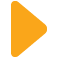 När EasyReader spelar upp innehåll ändrar knappen skepnad från ‘Spela’ till en ’Paus’-knapp . Använd knappen ‘Paus’ för att stoppa uppspelningen.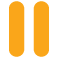 När EasyReader spelar upp innehåll kan du låsa skärmen och fortsätta lyssna med hörlurar.Tips på tryckskärmsgest: Du kan starta/stoppa uppspelningen genom att trycka med två fingrar på skärmenHoppa framåt och bakåtDet finns några olika sätt att hoppa framåt respektive bakåt i innehållet med EasyReader:Navigera med enkeltryckOm du läser en bok som innehåller text kan du göra ett enkeltryck vart som helst i boken för att flytta markeringen och uppspelningen till att fortsätta på exakt den positionen i boken.Navigera genom att använda ‘Nästa’- och ‘Föregående’-knapparnaDu kan använda knapparna ‘Nästa’och ‘Föregående’ för att hoppa framåt och bakåt i boken. Knapparna är placerade direkt till vänster respektive höger om knappen ‘Spela’.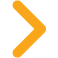 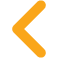 Standardinställningen i EasyReader är att hoppa på meningsnivå i en bok som innehåller text respektive 30 sekunder i en bok som endast innehåller ljud. Välj hur långt EasyReader skall hoppa framåt och bakåt vid respektive tillfälle genom att trycka på knappen ‘Navigationsläge’ och därefter välja ett värde  . Knappen är placerad nederst näst längst till vänster på skärmen.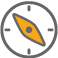 Tips på tryckskärmsgest: Svep med två fingrar till höger på skärmen för att flytta framåt. Svep med två fingrar till vänster på skärmen för att flytta bakåt.Navigera till en specifik rubrik, sida eller ett bokmärkeFör att hoppa till en specifik rubrik, sida eller ett bokmärkeTryck på knappen ‘Boknavigering’ i Läsaren. Knappen är placerad längst ned till vänster på skärmen 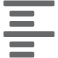 EasyReader öppnar en lista innehållande alla rubriker i en bok. Genom att använda flikarna överst på skärmen kan du växla till att istället visa:En lista med alla sidor i bokenEn lista med alla bokmärken som du har lagt till i bokenTryck på en rubrik, sida eller ett bokmärke och EasyReader hoppar direkt till den platsen i bokenNavigera genom att använda positionsreglagetDu kan även navigera i din bok genom att dra i positionsreglaget. För att göra detta:Tryck på positionsreglaget som är placerat överst i mitten på skärmen i Läsaren. Positionsreglaget öppnasDra reglaget till höger eller vänster för att navigera i bokenFör att stänga reglaget och fortsätta läsningen tryck vart som helst på skärmen utanför själva reglaget. Alternativt vänta en kort stund, reglaget stänger sig självt och läsningen påbörjas automatisktSök i bokenTryck på ’Sök’-knappen placerat överst näst längst till vänster på skärmen i LäsarenSkriv in ett sökbegrepp i sökfältetEasyReader presenterar en lista med alla förekomster av ditt sökbegrepp. Tryck på vilket som helst av dessa förekomster för att hoppa direkt till den platsen i bokenLägg till bokmärkeBokmärken är användbara för att markera avsnitt med särskild betydelse i boken och som man snabbt och enkelt önskar kunna navigera tillbaka till. Du kan lägga till flera bokmärken i varje bok. För att lägga till ett bokmärke:Tryck på knappen ‘Bokmärke’  i Läsaren när du befinner dig på en plats i boken där du önskar sätta ett bokmärke. Knappen är placerad längst ned till vänster på skärmen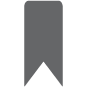 Använd alternativen för att skriva en textnotering för ditt bokmärke. Alternativt kan du spela in en ljudnotering genom att tryck på knappen ‘Mikrofon’. Välj ’Spara’ för att återgå till Läsaren när du är klar med din bokmärkesnotering Avsnittet i boken där du har lagt till ett bokmärke har nu en bokmärkessymbol. Du hittar dina bokmärken genom att trycka på knappen  ‘Boknavigation’ och välja fliken ‘Bokmärken’.Ställ in insomningsfunktionDu kan ställa in insomningsfunktionen i EasyReader för att automatiskt stoppa uppspelningen efter ett specifikt angivet tidsvärde. För att göra detta:Välj knappen ‘Insomningsläge’ i Läsaren . Knappen är placerad nederst näst längst till höger på skärmen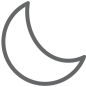 Välj ett värde för insomningstid. Välj alternativet ‘Av’ om du tidigare angivit ett tidsvärde och önskar avaktivera funktionen insomningstidNär du har valt ett värde återgår du automatiskt till Läsaren. Ikonen färgas nu orange. Den orangefärgade ikonen betyder att insomningsfunktionen är aktiverad med ett tidsvärde . När timern har räknat ned den angivna tiden till noll stoppar EasyReader uppspelning av boken automatiskt.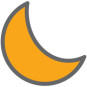 Kontrollera betydelsen av ett ordFör att slå upp betydelsen av ett ord:Tryck och håll ned fingret på det ord i texten som du vill slå upp och kontrollera betydelsen för. När du släpper upp ditt finger från skärmen öppnas ett verktygsfält i EasyReaderVälj fliken ‘Slå upp’ från verktygsfältet. EasyReader öppnar ordboken som ingår i operativsystemet på din enhet. En beskrivning av det aktuella ordet presenteras förutsatt att ordet finns tillgängligt i ordbokenNär du har läst klart beskrivningen av ordet välj knappen ‘Klar’ placerad i det övre högra hörnet på skärmen. EasyReader återgår till Läsaren.TextinställningarInställningar för presentation av text i EasyReader innehåller flera olika val för tydlig presentation av texten i Läsaren Tips: Du kan när som helst välja ‘Återställ’ för att återgå till standardinställningar för texten som gällde efter nyinstallation av appen.Välj ett avsnitt:Ändra textstorlekÄndra textfontÄndra marginaler, radavstånd och avstånd mellan ordÄndra färg för text, bakgrund och markeringÄndra textstorlekFör att ändra storlek på texten i Läsaren:Tryck på knappen ‘Textinställningar’ i Läsaren . Knappen är placerad överst näst längst till höger på skärmen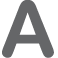 Använd reglaget ‘Textstorlek’ för att öka respektive minska storlek på texten. Radbrytningar för texten i Läsaren justeras automatiskt så att hela texten alltid är synlig i läsfönstret även när textstorleken ökasVälj ‘Stäng’ i det övre vänstra hörnet på skärmen för att återgå till LäsarenTips på tryckskärmsgest: Öka och minska storleken på texten i Läsaren genom att dra isär respektive dra ihop två fingrar placerade på skärmenÄndra textfontFör att ändra textfont som används i Läsaren:Tryck på knappen ‘Textinställningar’ i Läsaren . Knappen är placerad överst näst längst till höger på skärmenVälj listrutan ‘Typsnitt’ för att välja en textfont När du har gjort ditt val, välj ‘Bakåt’ eller ‘Stäng’ i det övre vänstra hörnet för att återgå till LäsarenÄndra marginaler, radavstånd och avstånd mellan ordFör att ändra textavstånd i Läsaren:Tryck på knappen ‘Textinställningar’ i Läsaren . Knappen är placerad överst näst längst till höger på skärmenAnvänd respektive reglage för att ändra marginaler, rad- och teckenavståndTryck på ‘Bakåt’ eller ‘Stäng’ överst på skärmen för att återgå till LäsarenÄndra färginställningar för text, bakgrund och markeringDet finns två alternativ för att ändra färginställningar i Läsaren:Välj från listan med förvalda färgtemanGör dina individuella färgval för text-, bakgrunds- och textmarkeringFör att välja färgtema:Tryck på knappen ‘Textinställningar’  i Läsaren. Knappen är placerad överst näst längst till höger på skärmenVälj listrutan ‘Tema’ och gör ditt val från listan med fördefinierade färgtemanNär du har gjort ditt val tryck på ‘Bakåt’ eller ‘Stäng’ överst på skärmen för att återgå till LäsarenFör att välja dina egna text-, bakgrunds- och textmarkeringsfärger:Tryck på knappen ‘Textinställningar’  i Läsaren. Knappen är placerad överst näst längst till höger på skärmenTryck på färgväljare för att välja specifik färg för:TextBakgrundMeningOrdNär du har gjort ditt val tryck på ‘Bakåt’ eller ‘Stäng’ överst på skärmen för att återgå till LäsarenLjudinställningar‘Ljudinställningar’ i EasyReader innehåller flera inställningar för att ljudet i Läsaren skall vara tydligt att lyssna på. Tips: Du kan när som helst välja ‘Återställ’ för att återgå till standardinställningar för ljudet som gällde efter nyinstallation av appen.Välj avsnitt:Ändra läshastighetÄndra tonhöjd, volym och pauseringVälj en annan röstÄndra uttal av specifika ordÄndra läshastighetTryck på knappen ‘Ljudinställningar’  i Läsaren. Knappen är placerad överst till höger på skärmen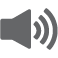 Justera läshastigheten med hjälp av reglaget. Under “Röstinställningar” finns en ’Spela’-knapp för provlyssning av den inställda läshastighetenNär du är klar med dina inställningar för läshastigheten välj ‘Bakåt’ eller ‘Stäng’ överst på skärmen för att återgå till LäsarenTips på tryckskärmsgest: Du kan snabbt ändra läshastigheten genom att svepa upp/ned på skärmen med två fingrar i Läsaren. Genom att svepa uppåt ökas och nedåt minskas läshastigheten.Ändra tonhöjd, volym och pausering för taletTryck på knappen ‘Ljudinställningar’  i Läsaren. Knappen är placerad överst till höger på skärmenVälj knappen ‘Röstinställningar’Använd respektive reglage för att justera tonhöjd, volym och pausering. Använd ‘Spela’-knappen för att provlyssna på dina inställningarNär du är klar med dina inställningar välj ‘Bakåt’ eller ‘Stäng’ överst på skärmen för att återgå till LäsarenVälj en annan röstFör att välja en annan röst:Tryck på knappen ‘Ljudinställningar’  i Läsaren. Knappen är placerad överst till höger på skärmenVälj listrutan ‘Röst’ och gör ditt val i listan över valbara rösterNär du är klar med dina inställningar för röst välj ‘Bakåt’ eller ‘Stäng’ överst på skärmen för att återgå till LäsarenFör att köpa en ny röst:Tryck på knappen ‘Ljudinställningar’  i Läsaren. Knappen är placerad överst till höger på skärmenVälj ‘Lägg till röster’ för en lista med tillgängliga rösterFör att lägga till en röst i EasyReader välj ‘Köp’. Aktuellt pris för respektive röst presenteras på ‘Köp’-knappen. Logga in till iTunes med ditt Apple-ID för att slutföra köpetRösten laddas ned till din enhet och läggs till som ett valbart alternativ i listrutan ’Röst’ under ’Ljudinställningar’Ändra uttal av specifika ordDu kan ändra hur rösterna i EasyReader uttalar specifika ord med hjälp av funktionen ‘Ordbok’ i ’Ljudinställningar’:Tryck på knappen ‘Ljudinställningar’  i Läsaren. Knappen är placerad överst till höger på skärmenVälj din befintliga lista över felaktigt uttalade ord i listrutan ‘Ordbok’ eller välj knappen ‘Lägg till uttalslista’  för att skapa en ny lista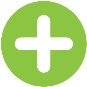 Välj knappen ‘Redigera uttalslista’  för att lägga till ett nytt ord i din lista. 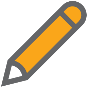 Skriv ordet som rösten i EasyReader inte uttalar korrekt i fältet ‘Ord’Skriv in ordet med den stavning som bäst motsvarar hur du vill att ordet skall uttalas i EasyReader i fältet ‘Ersätt’. Använd knappen till höger om redigeringsfältet för att provlyssna på ordet.När du är klar med din inskrivning för uttal av ord i ordboken välj ‘Spara till ordbok’. Tryck därefter på ‘Bakåt’ eller ‘Stäng’ i det övre vänstra hörnet på skärmen för att återgå till LäsarenNär du har skapat en ordbok kan du snabbt lägga till flera ord i listan genom att använda pop-up verktygsfältet. För att göra detta:Tryck och håll ned fingret på det ord som uttalas felaktigt. När du släpper upp fingret öppnas pop-up verktygsfältet i EasyReaderVälj fliken ‘Lägg till ordbok’ i pop-up verktygsfältet. EasyReader öppnar ordboken och lägger till det valda ordet i ‘Ord’-fältet automatisktSkriv in ordet med en stavning som du vill att EasyReader skall uttala det i ‘Ersätt’-fältet. Använd knappen till höger om redigeringsfältet för att provlyssna om ordet uttalas korrekt med den alternativa stavningen.När du är klar med din inskrivning för uttal av ord i ordboken välj ‘Spara till ordbok’ och därefter ‘Bakåt’ eller ‘Stäng’ i det övre vänstra hörnet på skärmen för att återgå till LäsarenFörteckning över tryckskärmsgesterDu kan använda dig av tryckskärmsgester för att starta och stoppa uppspelningen i EasyReader, hoppa framåt och bakåt, öka och minska läshastigheten m.m. Nedan hittar du en komplett förteckning över tryckskärmsgesterna. Notera att tryckskärmsgesterna endast kan användas i samband med att du läser en bok eller tidning i Läsaren:Filformat som stödsFöljande filformat kan öppnas i EasyReaderDAISY 2DAISY 3EPUB 2 (oskyddad)EPUB 3 (oskyddad)KlippbordstexterFöljande filformat kan inte öppnas i Läsaren, de kommer istället att öppnas i respektive standardapp:PDFWordTryckskärmsgestFunktion	Enkeltryck Flyttar markering till den specifika textenTryck och håll nedVäljer aktuellt ord och öppnar verktygsfältetSvep upp/ned med ett fingerRullar texten upp/ned i LäsarenDra ihop/isär två fingrar Minskar/ökar textstorlekenDubbelklick med två fingrarStartar/stoppar uppspelningSvep vänster/höger med två fingrarHoppar bakåt/framåtSvep upp/ned med två fingrarÖkar/minskar läshastigheten